基隆市立中山高級中學109學年度第2學期教學計畫班級301~306301~306科目表演藝術教師鄭昕玫鄭昕玫鄭昕玫鄭昕玫教學目標教學目標認識希臘神話在戲劇史上的重要性。認識中西方悲劇與喜劇。瞭解及掌握自我特色，展現各自優點。了解節目的幕前幕後工作職掌及排成。認識希臘神話在戲劇史上的重要性。認識中西方悲劇與喜劇。瞭解及掌握自我特色，展現各自優點。了解節目的幕前幕後工作職掌及排成。認識希臘神話在戲劇史上的重要性。認識中西方悲劇與喜劇。瞭解及掌握自我特色，展現各自優點。了解節目的幕前幕後工作職掌及排成。 本學期授課內容 本學期授課內容討論及策劃微電影主題拍攝相關事宜。實際於校園中進行拍攝。依主題、拍攝手法、合作態度等項目互相評分。畢業及謝師宴表演規劃。討論及策劃微電影主題拍攝相關事宜。實際於校園中進行拍攝。依主題、拍攝手法、合作態度等項目互相評分。畢業及謝師宴表演規劃。討論及策劃微電影主題拍攝相關事宜。實際於校園中進行拍攝。依主題、拍攝手法、合作態度等項目互相評分。畢業及謝師宴表演規劃。教學方式教學方式投影片及DVD教學。播放相關影片及解說。實際示範並演練。投影片及DVD教學。播放相關影片及解說。實際示範並演練。投影片及DVD教學。播放相關影片及解說。實際示範並演練。評量方式評量方式紙筆測驗。課堂參與、態度檢核、課堂問答。個人及小組展演。線上作業。紙筆測驗。課堂參與、態度檢核、課堂問答。個人及小組展演。線上作業。紙筆測驗。課堂參與、態度檢核、課堂問答。個人及小組展演。線上作業。對學生期望對學生期望尊重所有創作主題及表演者。了解自我與發展潛能。小組團隊合作。小組解決問題能力。尊重所有創作主題及表演者。了解自我與發展潛能。小組團隊合作。小組解決問題能力。尊重所有創作主題及表演者。了解自我與發展潛能。小組團隊合作。小組解決問題能力。家長配合事項家長配合事項多多帶孩子接觸表演藝術相關活動、拓展孩子見識。傾聽孩子的見聞，並給予適當鼓勵。支持多元藝文活動。多多帶孩子接觸表演藝術相關活動、拓展孩子見識。傾聽孩子的見聞，並給予適當鼓勵。支持多元藝文活動。多多帶孩子接觸表演藝術相關活動、拓展孩子見識。傾聽孩子的見聞，並給予適當鼓勵。支持多元藝文活動。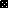 